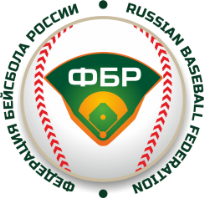  РАСПИСАНИЕ СЕМИНАРАДата/МестоНачалоКонецЗанятиеЧетверг14 февраля 2019 годаПриезд/Регистрация участниковПятница15 февраля 2019 годааудиторияПриездПятница15 февраля 2019 годааудитория19:0019:15Открытие(приветственное слово)Пятница15 февраля 2019 годааудитория19:1520:15Роль тренера в тренировочном и соревновательном процессеПятница15 февраля 2019 годааудитория20:1521:00Базовые принципы организации тренировкиСуббота16 февраля 2019 годаспортивная площадка9:0010:00Разминка для игроков разного возрастаСуббота16 февраля 2019 годаспортивная площадка10:0011:00Действия игроков в инфилде (по позициям)Суббота16 февраля 2019 годаспортивная площадка11:0012:00Бросок: техника и разминка перед тренировкой/игройСуббота16 февраля 2019 годаспортивная площадка12:0013:00Техника приема мячаСуббота16 февраля 2019 годаспортивная площадка13:0014:00ОбедСуббота16 февраля 2019 годаспортивная площадка14:0015:00Тренировочные упражнения для игры в инфилдеСуббота16 февраля 2019 годаспортивная площадка15:0016:00Питчерский бросок: техника и тренировочные упражненияСуббота16 февраля 2019 годаспортивная площадка16:0017:00Позиция при приеме мяча: техника и тренировочные упражненияСуббота16 февраля 2019 годаспортивная площадка17:0018:00Отбивание: техника удара, оценка мяча, таймингВоскресенье17 февраля 2019 годаспортивная площадка9:0010:00Техника передвижения по базамВоскресенье17 февраля 2019 годаспортивная площадка10:0011:00Использование подвижных спортивных игр для улучшения навыков бейсболиста в тренировочном процессеВоскресенье17 февраля 2019 годаспортивная площадка11:0011:45Бант: техника исполнения и тренировочные упражненияВоскресенье17 февраля 2019 годаспортивная площадка11:45Закрытие(вручение сертификатов и бейсбольного инвентаря, групповое фотографирование участников)Понедельник18 февраля 2019 годаОтъезд